Υπόδειγμα Οικονομικής Προσφοράς ΤΜΗΜΑ 4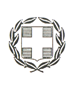 ΕΛΛΗΝΙΚΗ ΔΗΜΟΚΡΑΤΙΑΝΟΜΟΣ ΚΟΡΙΝΘΙΑΣΔΗΜΟΣ ΒΕΛΟΥ –ΒΟΧΑΣΟΙΚΟΝΟΜΙΚΗ ΠΡΟΣΦΟΡΑΤΜΗΜΑ 4ΓΛΥΚΑΝΤΙΚΕΣ ΥΛΕΣ ΓΙΑ ΤΟ   ΓΙΑ ΤΟ Ν.Π.Δ.Δ.  «ΑΝΕΛΙΞΗ»							Ο Προσφέρων … - … - 2023									(υπογραφή & σφραγίδα)α/αΕΙΔΟΣΚΩΔΙΚΟΣCPVΜ.Μ.ΠΟΣΟΤΗΤΑΤΙΜΗ ΜΟΝΑΔΟΣ [€]ΤΙΜΗ ΜΟΝΑΔΟΣ [€]ΔΑΠΑΝΗ[€]1Μέλι 1kg.15831600-8Τεμ.4545ΣΥΝΟΛΟ ΠΡΟ Φ.Π.Α.ΣΥΝΟΛΟ ΠΡΟ Φ.Π.Α.ΣΥΝΟΛΟ ΠΡΟ Φ.Π.Α.ΣΥΝΟΛΟ ΠΡΟ Φ.Π.Α.ΣΥΝΟΛΟ ΠΡΟ Φ.Π.Α.ΣΥΝΟΛΟ ΠΡΟ Φ.Π.Α.ΣΥΝΟΛΟ ΠΡΟ Φ.Π.Α.Φ.Π.Α. 13%Φ.Π.Α. 13%Φ.Π.Α. 13%Φ.Π.Α. 13%Φ.Π.Α. 13%Φ.Π.Α. 13%Φ.Π.Α. 13%ΣΥΝΟΛΟΣΥΝΟΛΟΣΥΝΟΛΟΣΥΝΟΛΟΣΥΝΟΛΟΣΥΝΟΛΟΣΥΝΟΛΟ